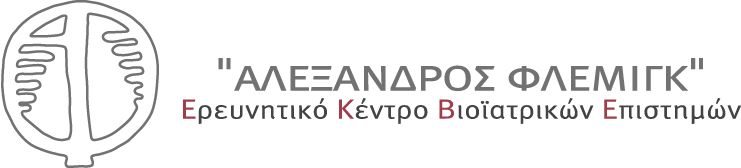 ΗΜΕΡΟΜΗΝΙΑ…../…../2020